АннотацияПлан реализации темы НИР на 2018 г.Согласовано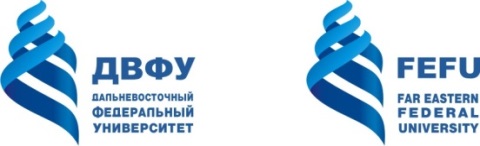 МИНИСТЕРСТВО ОБРАЗОВАНИЯ И НАУКИ рОССИЙСКОЙ ФЕДЕРАЦИИФедеральное государственное автономное образовательное учреждение                                           высшего образования«Дальневосточный федеральный университет»(ДВФУ)ШКОЛА ГУМАНИТАРНЫХ НАУКПЛАН РАБОТ ПО ТЕМЕ НИРДепартамент философии и религиоведенияНаименование темы: Институализация коммуникативных практик в обществах современного типа: специфика Азиатско-Тихоокеанского регионаНа период: 2018 годВладивосток 2018Ключевое положение проблемы изучения состоит в том, что при исследовании институтов и при институциональном проектировании, необходимо различать три уровня совместной жизнедеятельности людей: мотивационный, коммуникативный и организационный. Родовым для институализации является обязательный в совместной жизнедеятельности процесс нормирования человеческих отношений. В архаических и традиционных обществах нормирование имеет форму ритуала. Если нормативный план деятельности отчуждается от коммуникативного, то он приобретает институциональную (организационную) форму. Вслед за Ю. Хабермасом основное противоречие эпохи усматривается в несоответствии системы (нормативной организации общества) и жизненного мира человека. Предлагаемый принцип дифференциации уровней совместной жизнедеятельности позволяет исследовать, какого рода трансформации претерпевают человеческие мотивации и правила живой коммуникации, когда они выходят на уровень нормативной организации общества. Исследование этих трансформаций составляет основное содержание исследовательской программы. В её рамках возможно переосмыслить почти все, что происходит в современном сильно институализированном обществе. В частности, особым образом решаются проблемы того, как институализируются религиозные общности (общности людей, коммуникативно объединённых общей верой), как институализируются межкультурные коммуникации, отношения пациента и врача, учителя и ученика, какую форму нормативной организации приобретает современное искусство и др.   Во всех случаях процесс нормативной организации порождает превращенные формы коммуникаций и трансформацию базовых человеческих мотиваций.№Наименование работСрокФИО, должность ответственного1Ежемесячный теоретический семинар департаментаРаз в месяцЯчин С.Е.2Научные исследования по проблеме: «Исследование изменения баланса сил в Восточной Азии: китайский, американский и российские подходы к региональной интеграции» (грант РФФИ)Январь-ноябрь 2018 г.Ячин С.Е., Давыдов О.Б.3Научные исследования по проблеме: «Коммунитаризм как смысловой контекст сотрудничества России и стран Восточной Азии» (грант ФЦК ДВФУ)Январь-октябрь 2018 г.Давыдов О.Б.4Лекция “Cultural diversity: Challenges and communitarian respond in Asia Pacific” для делегации студентов Университета Хоккайдо в рамках обменной программы RJE314 февраля 2018 г.Давыдов О.Б.ДолжностьФамилия, инициалыПодписьДатаДиректор департамента Леонидова В.В.